Liceo Elvira Sánchez de Garcés                                                           Unidad 1: Números Enteros  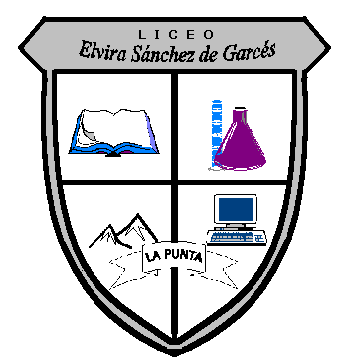     Matemática  7º A                                                                              Prof.  Mario  L.  Cisterna  B.GUIA  FORMATIVA  DE  NUMEROS  ENTEROSITEM  I:  EJERCICIOS DE COMPARACIÒN.  Ordena de menor a mayor los siguientes grupos de números:                _________________________________________         ________________________________________   ___________________________________                    _______________________________________ITEM  II:  EJERCICIOS DE DESARROLLO.  	Resuelve las siguientes operaciones con valor absoluto:                            2.                        3. 4.                                     5.                            6.  ITEM  III:  EJERCICIOS DE COMPARACIÒN.  Compara los números enteros, escribiendo con los signos > ( mayor que ),  <  ( menor que ) o = ( igual a ) según corresponda.                                         6.  _____________ 0                                          7.     _____________ 8                                         8.    15 _____________                                       9.   _____________                              10.      ITEM  IV:  EJERCICIOS DE SELECCIÓN MÙLTIPLE.  Marca en un círculo la alternativa correcta en las siguientes preguntas.ITEM  V:  EJERCICIOS DE COMPLETACIÒN.  	En un cuadrado mágico los números de cada fila, de cada columna y de cada diagonal suman lo mismo. Completa en cada caso las casillas que faltan para que el cuadrado sea mágico.                                                           A                                                                              B                                                                    ITEM  VI:  EJERCICIOS DE DESARROLLO.  Resuelve las siguientes operaciones combinadas de números enteros.ITEM  VII:  RESOLUCIÒN  DE PROBLEMAS.  1. Rodolfo tomó un pote con comida que se encontraba a   . Al colocarlo en el refrigerador disminuyó su temperatura en   . Luego de un rato, puso el pote en el microondas, que elevó su temperatura en .  ¿ A qué temperatura se encuentra la comida después de sacarla del microondas ?2. Un buzo desciende a  bajo el nivel del mar y luego asciende . ¿ A qué profundidad queda el buzo ?3. Pitágoras, filósofo y matemático griego, nació alrededor del año  y murió  años después que Tales de Mileto. Sí  Tales de Mitelo murió en el año   ¿ Cuántos años  vivió  Pitágoras ?Nombre:                                                                                                      Curso:             Fecha: 14/05/2020              Objetivo De Aprendizaje: Resolver problemas asociados  a operaciones con  números enteros considerando diversos contextos cotidianos.El valor de la expresión  es:        B.          C.             D. 6. ¿ Cuál es la relación  correcta ?   >                       B.      <         C.    >                    D.    >          El valor de la expresión   es:          B.          C.             D. 7. El valor de la expresión   es:         B.          C.           D. El inverso aditivo de   es:        B.         C.          D. 8. Si la temperatura a las 7 de la mañana era de  2 ºC y descendió 5 grados, ¿ cuánto es la nueva temperatura ? 7 ºC                     B. 13 ºC   C.   ºC                          D. 13 ºCEl valor de la expresión   es:      B.            C.          D. 9. El valor de      es:        B.        C.         D. El valor de  es igual a:10. ¿ En qué alternativa los números se encuentran ordenados de menor a mayor ?